ALCALDIA MUNICIPAL DE USULUTÁN La Municipalidad de Usulután, anuncia la inscripción abierta en el Centro de Bienestar Infantil 10 de mayo, para niños y niñas de 2 a 7 años de edad:
Atendiendo en:
- Atención Lactante
- Atención Maternal
- Atención Parvularia
Con un personal debidamente capacitado en atención a primera Infancia y maestras en Parvularia designadas por el Ministerio de Educación. -
Para mayor información llamar a los Teléfonos:
2624-1125
6013-2807
Fecha de Inicio: 06 de enero 2020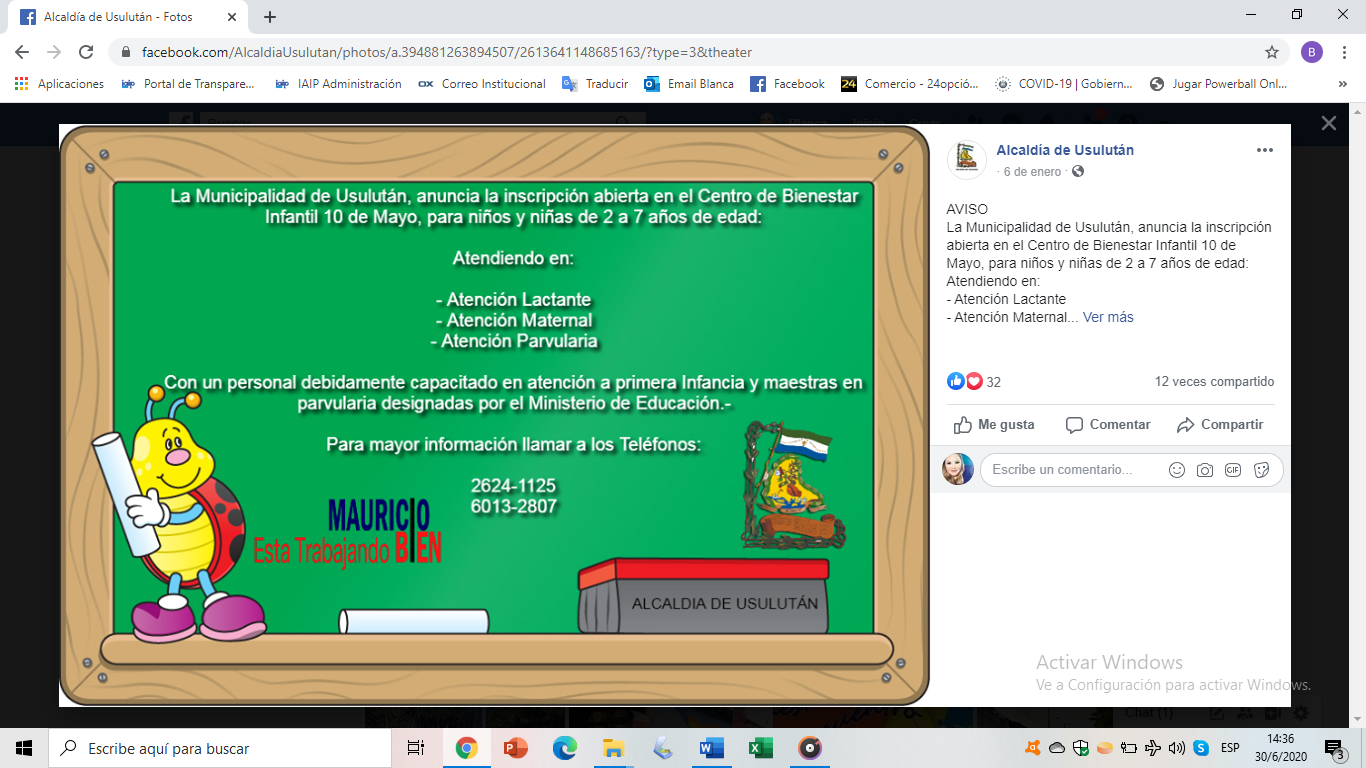 